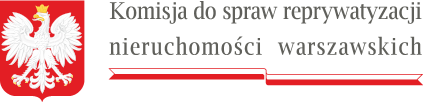 W nagłówku w lewym górnym rogu znajduje się logo Komisji do spraw reprywatyzacji nieruchomości warszawskich zawierające godło państwa polskiego i podkreślenie nazwy organu w formie miniaturki flagi RPWarszawa, 16 listopada 2022 r.Sygn. akt KR III R 85 ukośnik 22 DPA myślnik III.9130.26.2022POSTANOWIENIEKomisja do spraw reprywatyzacji nieruchomości warszawskich w składzie: Przewodniczący Komisji:Sebastian Kaleta Członkowie Komisji:Paweł Lisiecki, Wiktor Klimiuk, Łukasz Kondratko, Jan Mosiński, Sławomir Potapowicz, Adam Zielińskina posiedzeniu niejawnym w dniu 16 listopada 2022 r.po przeprowadzeniu czynności sprawdzających w celu stwierdzenia, czy istnieją podstawy do wszczęcia postępowania rozpoznawczegopostanawia:Punkt pierwszy na podstawie art. 15 ust. 2 i 3 w zw. z art. 16 ust. 1 ustawy z dnia 9 marca 2017 r. o szczególnych zasadach usuwania skutków prawnych decyzji reprywatyzacyjnych dotyczących nieruchomości warszawskich, wydanych z naruszeniem prawa (Dz. U. z 2021 r. poz. 795, dalej: ustawa), wszcząć z urzędu postępowanie rozpoznawcze w sprawie decyzji Prezydenta m.st. Warszawy nr 114/GK/DW/2014 z dnia 8 kwietnia 2014 roku, ustalającej odszkodowanie za 75% gruntu nieruchomości położonej w Warszawie przy ul. Piekarskiej 5, ozn. hip. nr o powierzchni m2 wchodzącego w skład części działki ewidencyjnej nr z obrębu, dla której prowadzona jest księga wieczysta nr z udziałem stron: Miasta Stołecznego Warszawy, A. C. v. C. B. Ż., A. Ż., A. R., A. R.-B. i następców prawnych W. R.;Punkt drugi na podstawie art. 16 ust. 2 i ust. 3 ustawy, zawiadomić strony o wszczęciu postępowania rozpoznawczego poprzez ogłoszenie w Biuletynie Informacji Publicznej.Przewodniczący KomisjiSebastian KaletaPouczenie:Zgodnie z art. 10 ust. 4 ustawy z dnia 9 marca 2017 r. o szczególnych zasadach usuwania skutków prawnych decyzji reprywatyzacyjnych dotyczących nieruchomości warszawskich, wydanych z naruszeniem prawa (Dz.U. z 2021 r. poz. 795) na niniejsze postanowienie nie przysługuje środek zaskarżenia.